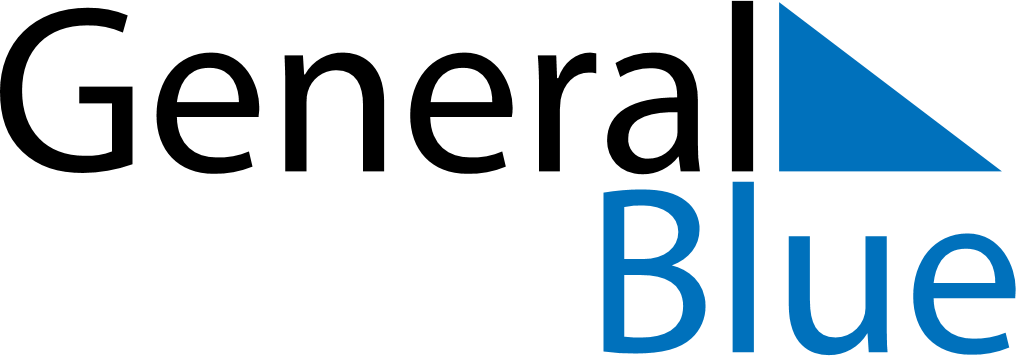 November 2024November 2024November 2024November 2024November 2024November 2024Kapyl’, Minsk, BelarusKapyl’, Minsk, BelarusKapyl’, Minsk, BelarusKapyl’, Minsk, BelarusKapyl’, Minsk, BelarusKapyl’, Minsk, BelarusSunday Monday Tuesday Wednesday Thursday Friday Saturday 1 2 Sunrise: 8:09 AM Sunset: 5:40 PM Daylight: 9 hours and 30 minutes. Sunrise: 8:11 AM Sunset: 5:38 PM Daylight: 9 hours and 26 minutes. 3 4 5 6 7 8 9 Sunrise: 8:13 AM Sunset: 5:36 PM Daylight: 9 hours and 22 minutes. Sunrise: 8:15 AM Sunset: 5:34 PM Daylight: 9 hours and 19 minutes. Sunrise: 8:17 AM Sunset: 5:32 PM Daylight: 9 hours and 15 minutes. Sunrise: 8:19 AM Sunset: 5:31 PM Daylight: 9 hours and 11 minutes. Sunrise: 8:21 AM Sunset: 5:29 PM Daylight: 9 hours and 8 minutes. Sunrise: 8:23 AM Sunset: 5:27 PM Daylight: 9 hours and 4 minutes. Sunrise: 8:24 AM Sunset: 5:25 PM Daylight: 9 hours and 0 minutes. 10 11 12 13 14 15 16 Sunrise: 8:26 AM Sunset: 5:24 PM Daylight: 8 hours and 57 minutes. Sunrise: 8:28 AM Sunset: 5:22 PM Daylight: 8 hours and 53 minutes. Sunrise: 8:30 AM Sunset: 5:20 PM Daylight: 8 hours and 50 minutes. Sunrise: 8:32 AM Sunset: 5:19 PM Daylight: 8 hours and 46 minutes. Sunrise: 8:34 AM Sunset: 5:17 PM Daylight: 8 hours and 43 minutes. Sunrise: 8:36 AM Sunset: 5:16 PM Daylight: 8 hours and 40 minutes. Sunrise: 8:37 AM Sunset: 5:14 PM Daylight: 8 hours and 36 minutes. 17 18 19 20 21 22 23 Sunrise: 8:39 AM Sunset: 5:13 PM Daylight: 8 hours and 33 minutes. Sunrise: 8:41 AM Sunset: 5:12 PM Daylight: 8 hours and 30 minutes. Sunrise: 8:43 AM Sunset: 5:10 PM Daylight: 8 hours and 27 minutes. Sunrise: 8:45 AM Sunset: 5:09 PM Daylight: 8 hours and 24 minutes. Sunrise: 8:46 AM Sunset: 5:08 PM Daylight: 8 hours and 21 minutes. Sunrise: 8:48 AM Sunset: 5:06 PM Daylight: 8 hours and 18 minutes. Sunrise: 8:50 AM Sunset: 5:05 PM Daylight: 8 hours and 15 minutes. 24 25 26 27 28 29 30 Sunrise: 8:51 AM Sunset: 5:04 PM Daylight: 8 hours and 12 minutes. Sunrise: 8:53 AM Sunset: 5:03 PM Daylight: 8 hours and 10 minutes. Sunrise: 8:55 AM Sunset: 5:02 PM Daylight: 8 hours and 7 minutes. Sunrise: 8:56 AM Sunset: 5:01 PM Daylight: 8 hours and 4 minutes. Sunrise: 8:58 AM Sunset: 5:00 PM Daylight: 8 hours and 2 minutes. Sunrise: 8:59 AM Sunset: 4:59 PM Daylight: 7 hours and 59 minutes. Sunrise: 9:01 AM Sunset: 4:59 PM Daylight: 7 hours and 57 minutes. 